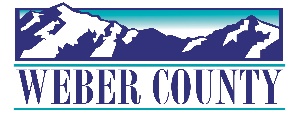 PUBLIC NOTICE is hereby given that the Board of Commissioners of Weber County, Utah will hold a regular commission meeting in the Commission Chambers at 2380 Washington Blvd., Ogden, Utah, on Tuesday, July 12, 2022, commencing at 10:00 a.m. This meeting is also available by Zoom: link- https://zoom.us/j/98286152984?pwd=TEZicTNvLzlTdWQ3Sk0yaDBvR3p2UT09Meeting ID: 982 8615 2984Passcode: 106808	Phone- 1(312)626-6799	The agenda for the meeting consists of the following:Welcome - Commissioner JenkinsB. 	Pledge of Allegiance – Tammy AydelotteC.	Invocation – Chris CrockettD.	Thought of the Day- Commissioner HarveyE. 	Agenda Related Public Comments - (Comments will be taken for items listed on the agenda- please limit comments to 3 minutes).F.	Consent Items-	1.	Request for approval of warrants #5812-5840, #469217-469327 and #182-185 in the amount of $1,824,805.97.2. 	Request for approval of purchase orders in the amount of $122,828.68. 3.	Summary of Warrants and Purchase Orders. 4.	Request for ACH payment to USBank in the amount of $238,215.76.5.	Request for approval of new business licenses. 6.	Request for approval to sell Weber County surplus property identified as part of Parcel #04-022-0016 to Mettle Enterprises, Ltd.7.	Request for approval of a Real Estate Purchase and Sale and Purchase Agreement by and between Weber County and Richard A. Hyer and Bonnie L. Hyer for Parcel #11-044-0025.8.	Request for approval to renew contract by and between Weber County and Mathew Shechter to appoint an administrative law judge under Utah Code Ann. 17-33-4.5 to hear employment appeals referred by the Weber County Career Service Council.9.	Request for approval of contracts by and between Weber County and the following entities for 24 hour surveillance on ballot boxes-			Harrisville City			Weber State University			Ogden City			Roy City10.	Request from the Weber County Library for approval to surplus library equipment.11.	Request from the Weber-Morgan Health Department for approval to surplus two Helmer 	Medical Grade Refrigerators.12.	Request for approval of a contract by and between Weber County and Discovery Communications, LLC for filming at the Weber County Sheriff’s Office.			G.	Action Item-1.	Weber County Board of Canvas- Certification of results of the June 28, 2022 2022 Primary Election.	Presenter: Lauren Shafer2.	Request for approval of a contract by and between Weber County and Zion’s Public Finance, Inc., to update the County’s Impact Fees for Sewer, Storm Drain, Roads, and Pathways.	Presenter: Chad Meyerhoffer3.	Request for approval of a resolution of the County Commissioners of Weber County appointing members to the Western Weber Planning Commission.	Presenter: Rick Grover4.	Request for approval of a resolution of the County Commissioners of Weber County appointing members to the Ogden Valley Planning Commission.	Presenter: Rick Grover5.	Request for approval of a contract by and between Weber County and Victus Advisors to provide the Golden Spike Event Center with a feasibility study.	Presenter: Duncan Olsen6.	Request for final approval for Winston Park Subdivision, a Planned Residential Unit Development consisting of 54 residential units, two open space parcels, and common area totaling approximately 40.259 acres. This request includes creation and continuation of County roads- LVW020421.	Presenter: Tammy Aydelotte7.	Request for approval of a contract by and between Weber County and the State of Utah Governor’s Office of Economic Opportunity for Utah Outdoor Recreation Grant.	Presenter: Stephanie RussellH.	Commissioner Comments-   I.	Closed Meeting- Request for a motion for a closed meeting to discuss the purchase, exchange, or lease of real property.J.	Adjourn-CERTIFICATE OF POSTINGThe undersigned duly appointed Executive Coordinator in the County Commission Office does hereby certify that the above notice and agenda were posted as required by law this 8th day of July, 2022.						_________________________________________												Shelly HalacyIn compliance with the Americans with Disabilities Act, persons needing auxiliary services for these meetings should call the Weber County Commission Office at 801-399-8405 at least 24 hours prior to the meeting. Information on items presented can be found by clicking highlighted words at the end of the item.                                                                                          